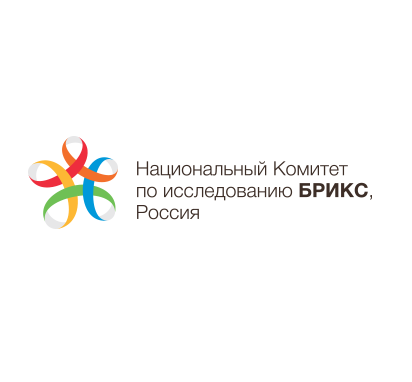 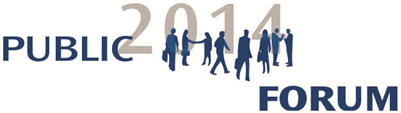 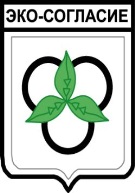 Общественный форум ВТО 2014ЖеневаБРИКС и Африка: партнерство для развития1 октября, 2014, 13:00-15:00, зал S1Специальная сессия, организованная НКИ БРИКС, будет посвящена обсуждению торговых, экономических и социальных связей стран БРИКС (Бразилия, Китай, Индия, Россия, Южная Африка) со странами Африканского континента с целью содействия их развитию и включению в интеграционные процессы, что позволит африканским странам гораздо эффективнее участвовать в глобализационных процессах. Страны БРИКС начали играть более заметную роль в международных отношениях, международной торговле и финансах. Сотрудничество этих стран с Африкой в области торговли, инвестиций и финансовой сфере быстро развивается. Стоит отметить, что прошлогодний Саммит БРИКС в Дурбане был посвящен теме сотрудничества Африки со странами БРИКС и что они достигли согласия по ряду вопросов, имеющих для Африки особую важность. Однако, страны находятся лишь в начале пути к долгосрочному и взаимовыгодному сотрудничеству. В связи с этим организаторы сессии ставят перед собой цель простимулировать обсуждение перспектив партнерства между компаниями стран БРИКС и Африки с целью развития африканского континента.
Темы для обсуждения: текущее состояние двусторонних и многосторонних связей между африканскими странами и БРИКС в торговой, экономической, финансовой и инвестиционной областях;потенциал и перспективы сотрудничества между странами БРИКС и Африкой для ускорения экономического роста и устойчивого развития континента; проблемы и пути развития сотрудничества – взаимозависимость стран БРИКС и Африки; роль БРИКС в завершении Дохийского раунда переговоров в интересах развития Африки.
Список спикеров вы можете найти на официальном сайте Общественного форума ВТО:http://www.wto.org/english/forums_e/public_forum14_e/programme_e.pdfОрганизаторы сессии НКИ БРИКС и ЭКО-Согласие оставляют за собой право вносить изменения в список спикеров.Регистрация на сессию осуществляется по данному электронному адресу: http://www.wto.org/english/forums_e/public_forum14_e/public_forum14_e.htmВ случае, если Вы готовы выступить в качестве участника дискуссии или просто хотели бы принять участие в качестве слушателя, пожалуйста, сообщите об этом организаторам как можно скорее по адресам bricswatch@gmail.com и panova@nkibrics.ruКроме того, данная сессия знаменует начало нового процесса Civil BRICS, который, среди прочего, призван обеспечить наиболее полную информированность гражданского общества стран БРИКС по проблемам взаимодействия пяти государств со странами Африки. 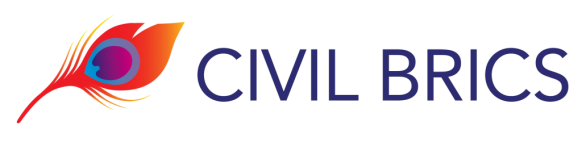 